COMUNE DI SCANZOROSCIATE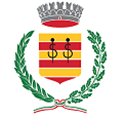 